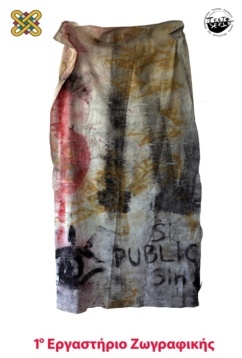 1ο  Εργαστήριο                                                                                                                    Ζωγραφικής Υπεύθυνοι: Γιάννης Ζιώγας, Ζωγράφος, Αναπληρωτής Καθηγητής                     Θοδωρής Ζυρπιάδης, ΕΕΠ7η βδομάδα/χειμερινό 2018-19Τα διαδικαστικά … ΠΡΟΓΡΑΜΜΑ ΕΒΔΟΜΑΔΑΣ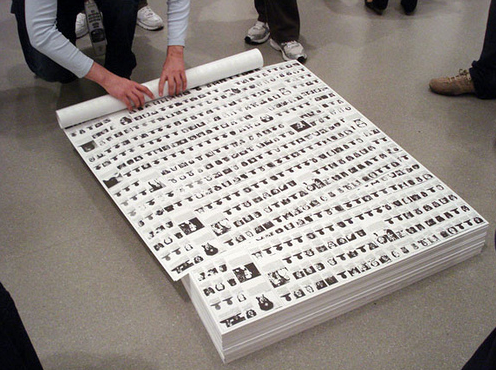 Felix Gonzalez-Torres “Untitled” (Death by Gun(, 1990)O Felix Gonzalez-Torres σχηματίζει σχεσιακά έργα όπου το κείμενο, τυλίγεται, σχηματίζει και ανασχηματίζεται από την πραγματικότητα. Το νόημα: οι 460 σκοτωμένοι από όπλα την εβδομάδα 1 έως 7 Μαΐου 1989 . Αντίστοιχη διαδραστική υπήρξε και στο έργο του Τζίβελου. Αυτή τη φορά οι επισκέπτες της έκθεσης παίρνουν σελίδες όπου υπάρχει τυπωμένη μια έννοια/λέξεις.Τρίτη 6 Νοεμβρίου  2018 9:30 έως 13:00 (Μεσονήσι)Εργασία για την άσκηση/πρώτη θεματική του εξαμήνου: «Το επίπεδο και η αναστροφή της προοπτικής»Τετάρτη 7 Νοεμβρίου  2018 9:30 έως 13:30Εργασία για την άσκηση/πρώτη θεματική του εξαμήνου: «Το επίπεδο και η αναστροφή της προοπτικής»Πέμπτη  8  Νοεμβρίου  2018 (χωρίς διδάσκοντα)9:30 έως 10:30Εργασία για την άσκηση/πρώτη θεματική του εξαμήνου: «Το επίπεδο και η αναστροφή της προοπτικής»Παρασκευή  9 Νοεμβρίου 20189:30 έως 13:00 (Μεσονήσι)Εργασία για την άσκηση/πρώτη θεματική του εξαμήνου: «Το επίπεδο και η αναστροφή της προοπτικής»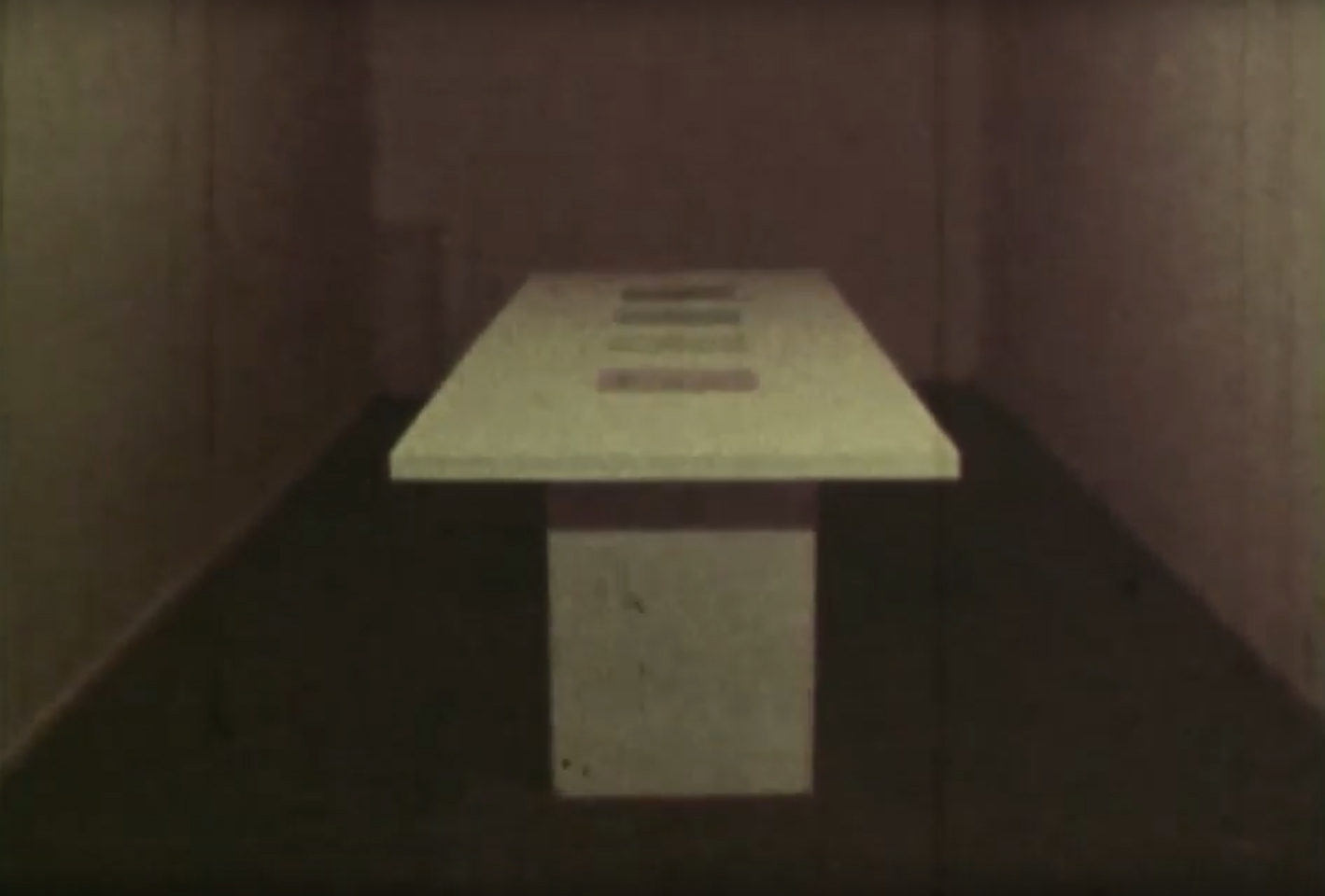 Χρήστος Τζίβελος, εγκατάσταση, 2018Τα του Καίσαρος:OI ΠΑΡΟΥΣΙΕΣ ΠΙΣΤΟΠΟΙΟΥΝΤΑΙ:1. ΜΕ ΜΙΑ ΥΠΟΓΡΑΦΗ ΤΟΥ ΦΟΙΤΗΤΗ/ΤΡΙΑΣ ΜΕΤΑΞΥ 9:30  - 9:452. ΤΗΝ ΥΠΟΓΡΑΦΗ ΤΟΥ ΔΙΔΑΣΚΟΝΤΟΣ ΣΤΙΣ 13:303.ΤΟΥΛΑΧΙΣΤΟΝ ΠΕΝΤΕ ΕΡΓΑΣΙΕΣ ΚΑΘΕ ΒΔΟΜΑΔΑ  Από τη φετινή χρονιά θα υπάρχει διδάσκων στο Μεσονήσι τέσσερεις μέρες τη βδομάδα: Τρίτη, Τετάρτη, Πέμπτη και Παρασκευή 9:30 έως 14:00.Παρουσίες μπορείτε να έχετε τρεις φορές τη βδομάδα (όλοι/ες πλην των επί πτυχίω) τουλάχιστον (Πέμπτη /ΥΠΟΧΡΕΩΤΙΚΑ).  Συνολικά για να θεωρηθεί ότι παρακολουθήσατε το εξάμηνο θα πρέπει να έχετε 20 παρουσίες ως το τέλος του εξαμήνου, εκ των οποίων 10 τις Πέμπτες.ΠΑΡΑΚΑΛΩ Η ΑΛΛΗΛΟΓΡΑΦΙΑ ΠΟΥ ΑΦΟΡΑ ΤΟ 1ο  ΕΡΓΑΣΤΗΡΙΟ ΝΑ ΑΠΟΣΤΕΛΛΕΤΑΙ ΣΤΗΝ:                                                      firstpaintingworkshop@uowm.gr